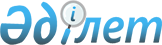 Об утверждении проекта (схемы) зонирования земель населенных пунктов Енбекшиказахского района
					
			Утративший силу
			
			
		
					Решение маслихата Енбекшиказахского района Алматинской области от 18 марта 2011 года N 48-3. Зарегистрировано Управлением юстиции Енбекшиказахского района Департамента юстиции Алматинской области 25 апреля 2011 года N 2-8-177. Утратило силу решением Енбекшиказахского районного маслихата Алматинской области от 15 октября 2014 года № 39-5      Сноска. Утратило силу решением Енбекшиказахского районного маслихата Алматинской области от 15.10.2014 № 39-5.

      Примечание РЦПИ:

      В тексте сохранена авторская орфография и пунктуация.       

На основании пункта 2 статьи 8 Земельного Кодекса Республики Казахстан N 442 от 20 июня 2003 года, подпункта 13 пункта 1 статьи 6 Закона Республики Казахстан N 148 от 23 января 2001 года "О местном государственном управлении и самоуправлении в Республике Казахстан" и письма акима района N 09-01/577 от 17 марта 2011 года, Енбекшиказахский районный маслихат РЕШИЛ:



      1. Утвердить на основании приложения проект (схему) зонирования земель населенных пунктов Енбекшиказахского района.



      2. Исполнение настоящего решения возложить на начальника районного отдела земельных отношений Кулынбаева Сеита Оразгуловича и начальника районного отдела экономики, бюджетного планирования и предпринимательства Ахметова Имангазы Ахметовича.



      3. Контроль за исполнением настоящего решения возложить на заместителя акима района Бекетаева Максата Токбергеновича и постоянную комиссию районного маслихата по соблюдению законодательства.



      4. Настоящее решение вступает в силу по истечении десяти дней после официального опубликования.      Председатель 48-сессии

      районного маслихата                        К. Дюсембаева      Секретарь районного

      маслихата                                  А. Талкамбаев

Приложение

к решению Енбекшиказахского

районного маслихата "Об

утверждении проекта (схемы)

зонирования земель населенных

пунктов Енбекшиказахского

района" от 18 марта

2011 года N 48-3 

Проект (схема) зонирования земель населенных пунктов

Енбекшиказахского района      СОГЛАСОВАНО:      Заместитель

      акима района                               Бекетаев Максат Токбергенович

      15 марта 2011 года      Начальник государственного

      учреждения "Отдел земельных

      отношений Енбекшиказахского

      района"                                    Кулынбаев Сеит Оразгулович

      15 марта 2011 года      Начальник государственного

      учреждения "Отдел экономики,

      бюджетного планирования и

      предпринимательства

      Енбекшиказахского района"                  Ахметов Имангазы Ахметович

      15 марта 2011 года      Руководитель аппарата

      районного маслихата                        Жанабаев Куанышбек Нургалиевич

      14 марта 2011 года      Главный специалист

      аппарата районного маслихата               Джелдикбаева Айгерим Алчиновна

      14 марта 2011 года
					© 2012. РГП на ПХВ «Институт законодательства и правовой информации Республики Казахстан» Министерства юстиции Республики Казахстан
				N Наименование населенных

пунктовПоправочные

коэффициентыРекомендуемые

поправочные

коэффициенты1 зона1 зона1 зона1 зона1Село Ават1,511,52Село Байтерек1,511,52 зона2 зона2 зона2 зона3Село Балтабай1,461,44Село Актогай1,451,45Село Бирлик1,461,46Село Енбек1,471,47Село Болек1,481,48Село Аймен1,471,49Село Карасай1,451,410Село Маловодное1,471,411Село Жанашар1,471,412Село Каракемер1,471,413Село Совет1,461,414Село Алмалы1,451,415Село Каратурук1,451,416Село Кайназар1,471,417Село Саймасай1,461,418Село Кульджа1,471,419Село Тургень1,461,43 зона3 зона3 зона3 зона20Село Акчи1,441,321Село Кызылшарык1,411,322Село Алга1,411,323Село Койшыбек1,421,324Село Акбастау1,441,325Село Куш1,411,326Село Орнек1,41,327Село Базаргельды1,411,328Село Космос1,441,329Село Казахстан1,411,330Село Ащибулак1,421,331Село Сатай1,411,332Село Талдыбулак1,441,333Село Коктобе1,431,334Село Толеби1,431,335Село Ащисай1,41,336Село Достык1,411,337Село Лавар1,438Село Таукаратурук1,439Село Кырбалтабай1,4240Село Нура1,4241Село Байсеит1,4142Село Азат1,4443Село Красный Восток1,4444Село Рахат1,4445Село Амангельды1,4346Село Ташкенсаз1,4447Село Тескенсу1,4448Село Таутургень1,4349Село Чилик1,414 зона4 зона4 зона4 зона50Село Дихан1,371,251Село Кайрат1,371,252Село Каипова1,391,253Село Екпенды1,371,254Село Кайнар1,381,255Село Масак1,381,256Село Бижанова1,391,257Село Малыбай1,381,258Село Баяндай1,391,259Село Чилик1,371,260Село Майское1,361,25 зона5 зона5 зона5 зона61Село Кайрат1,31,162Село Асысага1,331,163Село Жанашаруа1,341,164Село Каражота1,331,165Село Корам1,341,166Село Акжал1,31,167Село Шалкар1,321,168Село Кольды1,311,169Село Толкын1,321,16 зона6 зона6 зона6 зона70Село Казатком1,271,071Село Сазы1,261,072Село Таусугур1,241,073Село Актоган1,291,074Село Сарыбулак1,291,075Село Мелиоратор1,251,076Село Нурлы1,271,077Село Кокпек1,231,078Село Коктерек1,251,079Село Торгай база1,257 зона7 зона7 зона7 зона80Село Сарытау1,140,981Села Бабатуган1,190,9